Задание для  самостоятельной работыГруппа  № 17 «Парикмахер»Учебная практика  Тема  1Выполнение окрашивания перманентными красителямиПовторить   материал  по теме, составить  инструкионно-технологическую  картупо окрашиванию волос перманентными красителями  с формулами составлениякраситеОрганизация рабочего места, подготовительные работы перед окрашиванием волос. Отработка классических техник  окрашивания согласно ИТК. Заключительные работыТема 2 Выполнение окрашивания седых волос.Повторить   материал  по теме, составить  инструкионно-технологическую картупо окрашиванию волос перманентными красителями  с формулами составлениякраситеОрганизация  рабочего  места, подготовительные  работы  перед  окрашиванием волос.  Выполнение окрашивания волос с различной степенью седины. Выполнение  окрашивания седых волос согласно ИТК, пигментирование с использованием  микстонов и красителей натурального ряда. Заключительные работыМастер  п/о  Лотарева  С.Е.Инструкционно-технологическая  картаТема: Окрашивание волос.Подтема: Окраска  волос  перманентными  красителями.Техника:__________________________________________________Инструкционно-технологическая  картаТема: Окрашивание волос.Подтема: Выполнение окрашивания седых волос.Техника:____________________________________________________________________________________________________________№п/п                    Методические  указания                                Эскизы1.Подготовительные  работы:-подготовить  рабочее  место;-инструменты  и  приспособления; - парикмахерское  бельё;- материалы  для  выполнения  работы.Цветовая  гамма  окраски: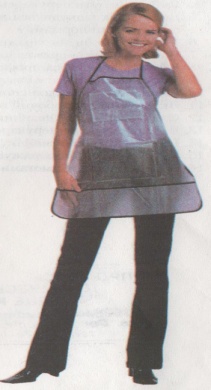 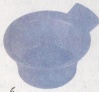 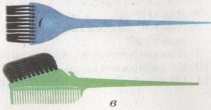 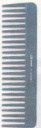 2.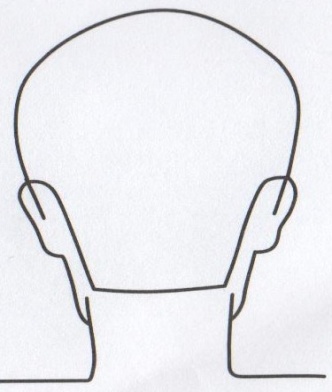 3.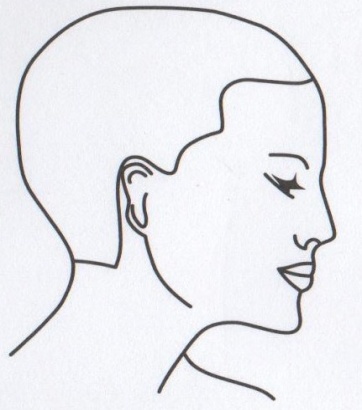 4.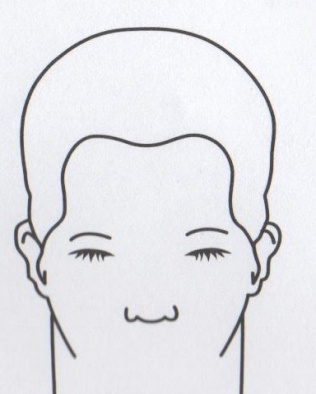 5.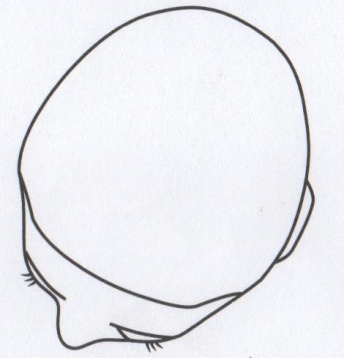 №п/п                    Методические  указания                                Эскизы1.Подготовительные  работы:-подготовить  рабочее  место;-инструменты  и  приспособления; - парикмахерское  бельё;- материалы  для  выполнения  работы.Цветовая  гамма  окраски:2.3.4.5.